                      Г Л А В А  А Д М И Н И С Т Р А Ц И И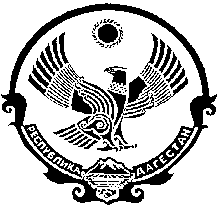 М У Н И Ц И П А Л Ь Н О Г О    Р А Й О Н А«ЛЕВАШИНСКИЙ  РАЙОН»  РЕСПУБЛИКИ  ДАГЕСТАНР А С П О Р Я Ж Е Н И Е  № 168от 10 октября  2023  годас. ЛевашиО начале отопительного сезона 2023-2024 гг.в муниципальном районе  «Левашинский район»        В соответствии с Федеральным законом от 06.10.2003 г. № 131-ФЗ  «Об общих принципах организации местного самоуправления в Российской Федерации», Федеральным законом от 27.07.2010г. № 190-ФЗ «О теплоснабжении», Правилами и нормами технической эксплуатации жилищного фонда, утвержденными постановлением Государственного комитета Российской Федерации по строительству и жилищно-коммунальному комплексу от 27.09.2003г. № 170, постановлением Правительства Российской Федерации от 06.05.2011г. № 354 «О предоставлении коммунальных услуг собственникам помещений в многоквартирных домах и жилых домов». Уставом МР «Левашинский район»:Начать отопительный сезон 2023-2024 гг. для социальных объектов в МР «Левашинский район» с 10 октября 2023 года.МКУ «Управление строительства и ЖКХ» обеспечить размещение настоящего распоряжения в государственной информационной системе жилищно-коммунального хозяйства (ГИС ЖКХ).  Пресс-секретарю   главы Администрации МР «Левашинский район» разместить настоящее распоряжение на официальном сайте Администрации МР «Левашинский район» в информационно-телекоммуникационной сети Интернет. Контроль за исполнением настоящего распоряжения возложить на заместителя главы Администрации МР «Левашинский район»                      Ибрагимова Г.И.Глава Администрации                                         муниципального района                                                         Халалмагомедов М.А.